Квест «День Конституции Российской Федерации»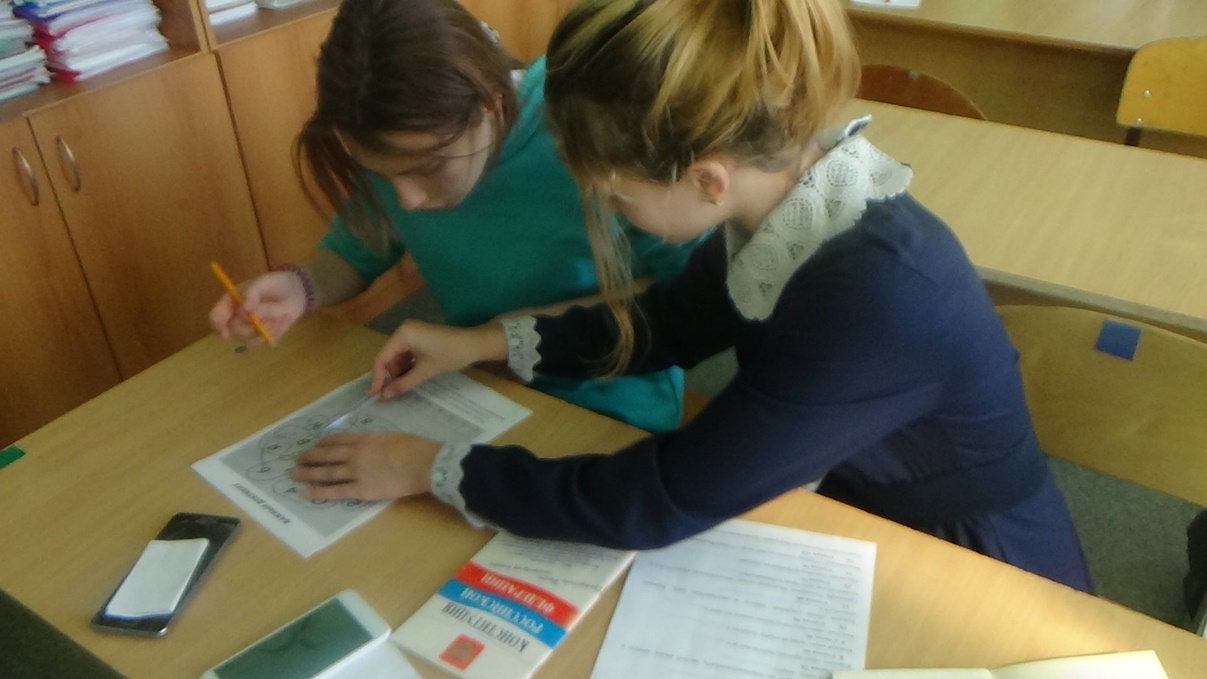 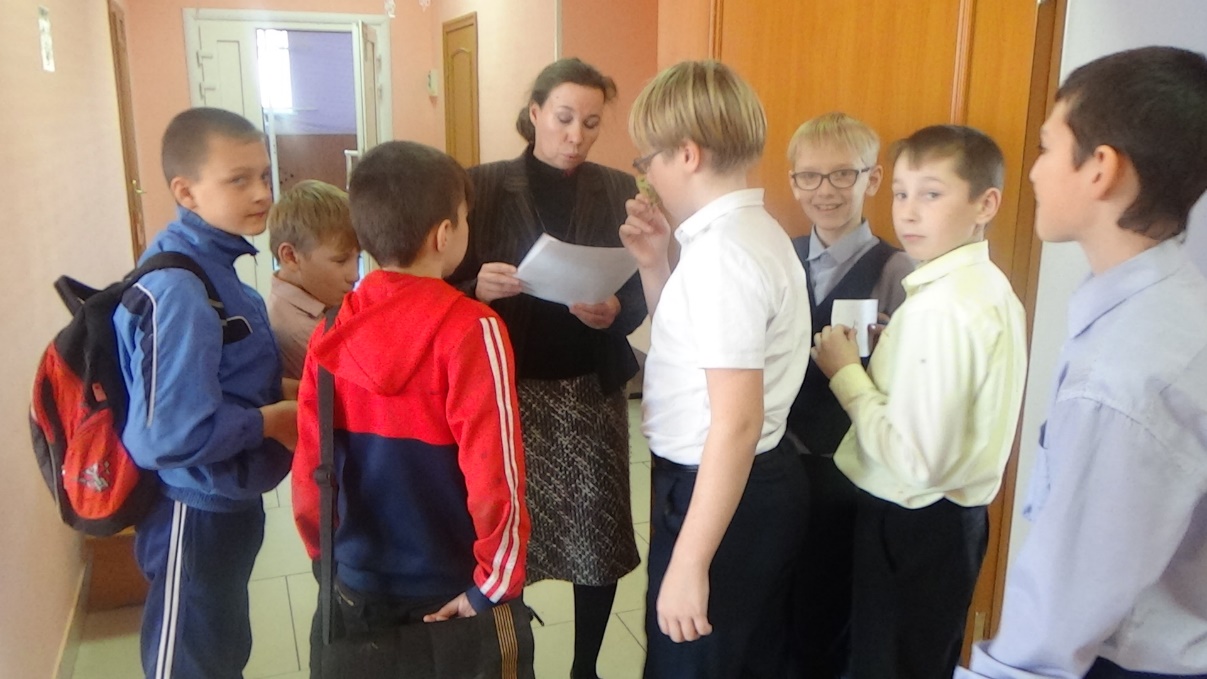 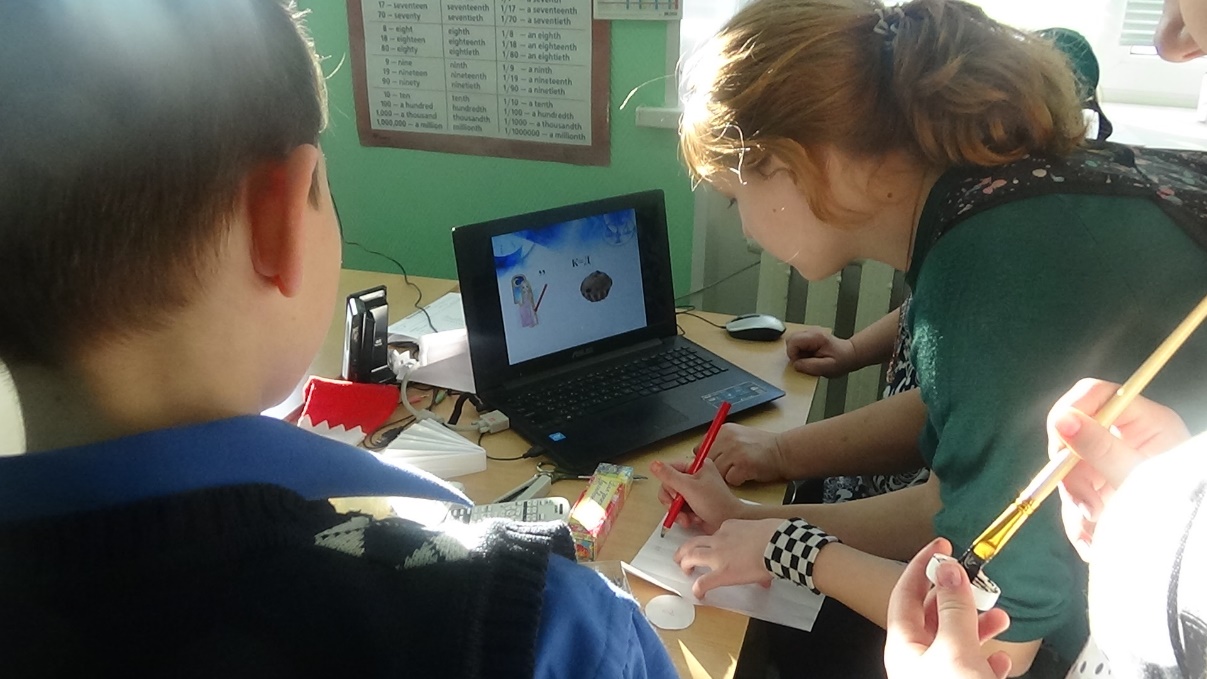 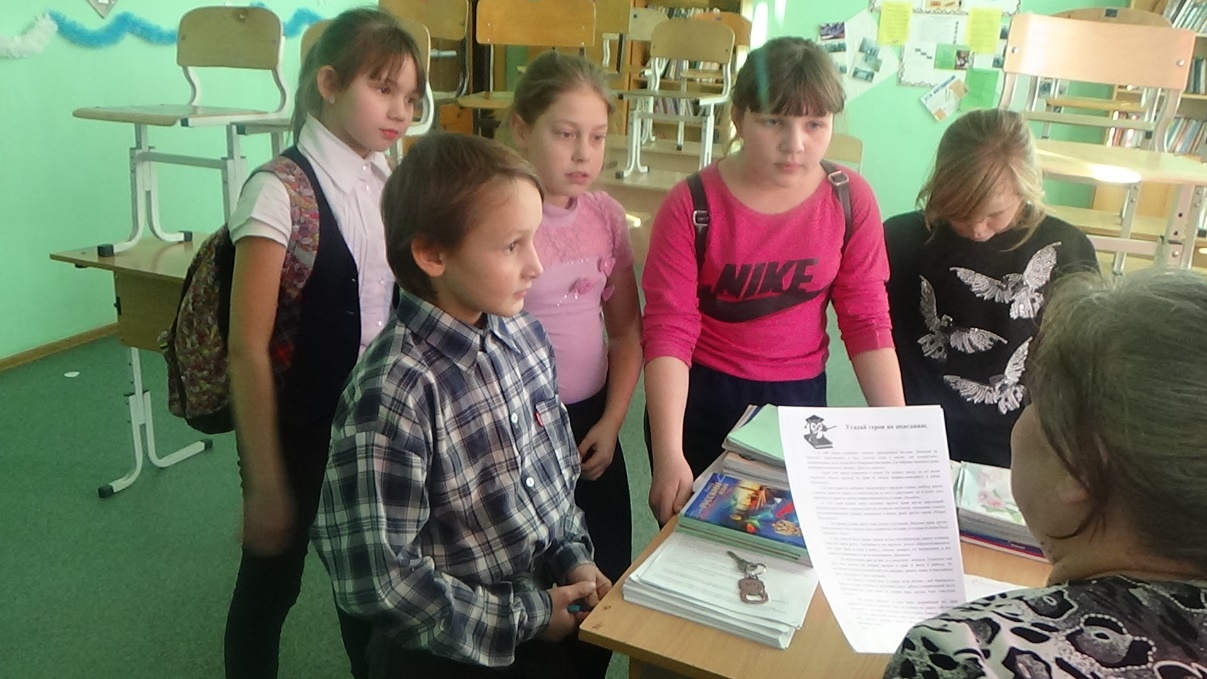 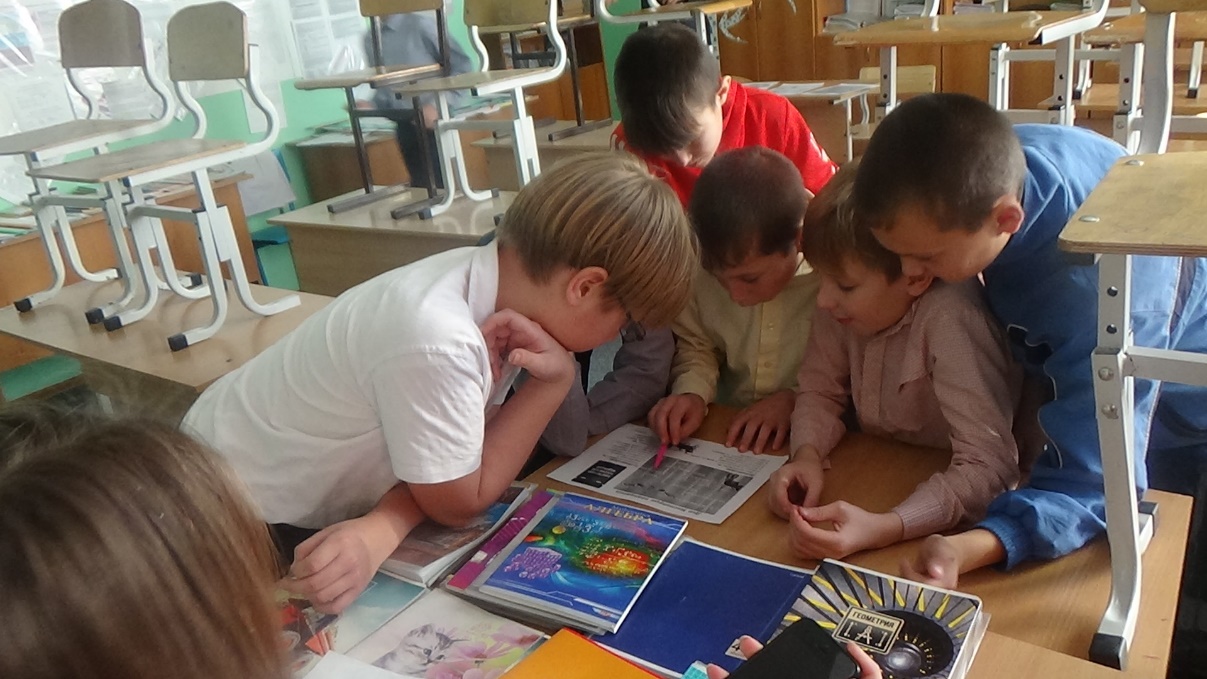 